Publicado en Los Angeles el 08/01/2024 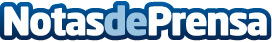 Comienza la temporada de 2024 de League of LegendsAvance de lo que se viene a League of Legends, la segunda temporada de Arcane, los esports de LoL y mucho más en 2024Datos de contacto:Ana BermejilloZiran664742446Nota de prensa publicada en: https://www.notasdeprensa.es/comienza-la-temporada-de-2024-de-league-of_1 Categorias: Internacional Entretenimiento Gaming http://www.notasdeprensa.es